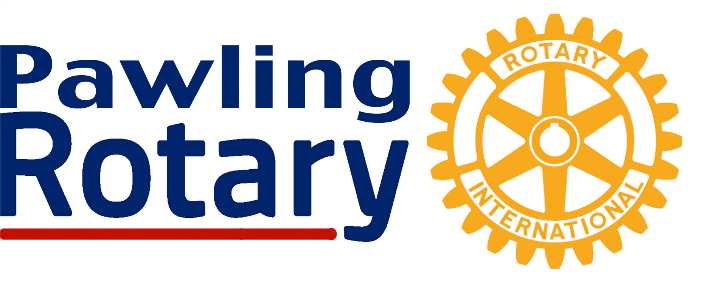 Pawling Rotary’s 11th Annual Golf Tournament Honoring John AmmaturoMonday, May 22, 2023Dear Friend of Pawling Rotary,Pawling Rotary invites you to participate in our 11th annual golf outing honoring John Ammaturo.  John is known throughout our community for his service and leadership. He is the personification of the Rotary motto, “Service Above Self,” and has tirelessly supported Rotary’s efforts to do “good in the world” and at home.   Our club is proud to honor him at this year’s event.   Please join us on Monday, May 22 at noon, at the Quaker Hill Country Club, as our outing gets underway with registration and lunch from 12:00 p.m. to 12:30 p.m. Shot gun start time will be at 1:00 p.m.  Once again, golfing will be a scramble format and the fee is $175.00 per golfer which includes your day on the links with golf cart, lunch, and dinner. Dinner only is available for $65.00 if you would like to join us in the evening as we celebrate John. Event sponsorship is $1,000.00, and your organization will be honored for this support on the cover of our commemorative journal. Event sponsors will also receive a free full-page journal ad. If you have been a hole sponsor in the past, and wish to sponsor a hole again this year, the fee is $100.00, with your company name on signage at each sponsored hole. New hole sponsorship with signage is $125.00.  You may also sponsor lunch, beverage cart or dinner for $500.00 each, with support highlighted in the journal as well as a free ½ page ad.   There will be a 50/50 drawing at dinner, as well as other fun and exciting raffle opportunities. Please, make your reservations soon, as there are a limited number of foursomes available. Reservations for the day’s events, including for dinner only may be made by calling 845 656-9900.  Proceeds from this event will fund the many educational programs supported by Rotary that benefit Pawling’s youth, including the Interact Club of Pawling, R.Y.L.A. Leadership Conference, Third Grade Dictionaries to public and private school students, The Smith-Johnson Scout Cabin, our International Student Exchange Program, and The Roger Smith-Pawling Rotary College Scholarship Program.If you are unable to join us on May 22nd, but would like to support our educational initiatives, donations may be made to The Pawling Rotary Club at the address below and will be gratefully accepted.  John will be notified of your generosity.The members of Pawling Rotary look forward to seeing you at this special event, as we honor a member of the Pawling community whose leadership and hard work has had a lasting and profound impact. In this regard, if you wish to include a message of congratulation in our tribute journal to John, I have enclosed a copy of our Ad Spec sheet for your convenience.Thank you for your continued support.Terry Stewart, Co-Chair	